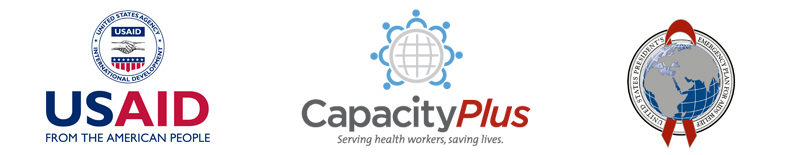 Annex 6.1Sample Student QuestionnaireA self-administered written survey can be used to collect additional information from a sample of students in order to clarify or validate the findings of the situation analysis and interviews. In most cases, informal follow-up is sufficient to fill information gaps. However, if there is significant concern that the preliminary list of bottlenecks is biased, incorrect, or insufficient, the assessment team can choose to survey students. Remember that ethics clearance from the institution and informed consent from all participants are needed to conduct any survey. No names or personal identifiers should be recorded in the survey questionnaires.Adapting the Student QuestionnaireWhen reviewing and adapting the sample student questionnaire, it is recommended to focus the questions on key areas of concern for the academic program(s) under review to keep the survey as short as possible. This will simplify both its administration and analysis. The adapted survey should be pretested prior to its use with a larger group of participants.The survey should be adapted to reflect the program(s) under assessment; the thematic areas, attributes, and factors being assessed; the core facilities, infrastructure, materials, equipment, and competencies required for the program(s); and the terminology used by the educational institution.ProgramsInsert the names of the programs under assessment where relevant (e.g., question 1.1).Assessment areasAdapt the survey to the thematic areas, attributes, and factors that key stakeholders agreed to assess. If they decided to omit one or more of the nine thematic areas from the assessment, remove those areas from the questionnaire. If they decided to add or remove attributes or factors under a thematic area, revise the questions under that area to reflect the factors for which there is agreement (see Annex 1 for a list of thematic areas, attributes, and factors).Program requirementsAdapt the survey to the core facilities, infrastructure, materials, equipment, and competencies required for the program(s). Review the example lists provided in the questionnaire, and revise them to reflect the actual resources needed. Align competencies with those expected from the program(s).TerminologyReview the questionnaire and replace any questionable terms with those typically used in your context. For example, the term “institution” could be replaced by the term college, school, or other appropriate term. The team also could replace the phrase “academic programs under review” or “academic program under assessment” with the actual name of the program or programs under assessment.Administering the Student QuestionnaireIdentify a sample of students from the program or programs being assessed, with an equal ratio of male and female students, from all academic years of study. Typically, a purposive sample of approximately 40 students, comprising at least 10 students from each level of study (if possible 5 male and 5 female from each year of study) is sufficient.To save time and ensure that a standardized approach is taken, it is recommended to administer the questionnaire to students in a group. To administer the questionnaire to a group of students: Find an appropriate place, such as an empty classroom, to gather a group of participating students. Ensure that all levels of study are represented in the group as equally as possible. For example, 10 students from year one, 10 from year two, 10 from year three, etc. To the extent possible, for each level/year of study, ensure that there are an equal proportion (50:50) of females and males who are given the questionnaire. For example, if there are 10 students who will fill in the questionnaire from the first-year class, then 5 should be male and 5 should be female. Introduce the purpose of the questionnaire and explain how the students should complete it. Distribute the questionnaire and an informed consent form to all participants.Read the informed consent form aloud and ask each student to fill in the informed consent form.Ask the students to hand in the consent form and questionnaire together once they finish filling it in.Stay available for the respondents as they individually fill in the consent form and questionnaire, in case they have any questions or doubts, and allow time for everyone to complete their own questionnaire. Once a questionnaire is completed, it must be checked before considering it valid. If mistakes are found that cannot be corrected, a new questionnaire must be administered to a new student. In checking the quality of a completed questionnaire, pay special attention to compliance with instructions (e.g., circle one option, circle all that apply). Check that written answers are legible and understandable.Remember to complete the information at the beginning of each questionnaire. Assign a two-digit code to each institution. Number the questionnaires using a three-digit code. For example: 001, 002, 003, etc. Each questionnaire must have a unique number, which is irreplaceable.If a questionnaire is eliminated in the data editing process, do not use the number again.Sample Student Questionnaire FOR USE BY SURVEY COORDINATOR ONLYPlease complete the following questionnaire. The purpose of this anonymous survey is to explore practices and needs related to your education.We thank you for your participation.INSTRUCTIONSPlease answer the questions by yourself. Use blue or black ink.After each question, you will find suggestions in capital letters for ways of answering. For example, for some questions you should choose one option only (CIRCLE ONE ANSWER), and for others you may choose more than one response (CIRCLE MORE THAN ONE ANSWER IF NECESSARY) or (CIRCLE ALL THAT APPLY).Circle the number of your selected option. Circle the number for “Other” if you don't find your answer, and then write your answer on the dotted line.For easier understanding, USE CAPITAL LETTERS when you write an answer.When you finish, please give this questionnaire back to the person who gave it to you. Your answers are very important.  Are you? (CIRCLE A SINGLE ANSWER)Female MaleWhat is your current program of study? (CIRCLE ONE ANSWER ONLY)[Insert Program 1 – Certificate, Diploma, or Degree][Insert Program 2 – Certificate, Diploma, or Degree]  [Insert Program 3 – Certificate, Diploma, or Degree] [Insert Program 4 – Certificate, Diploma, or Degree]Other: (SPECIFY) .................................................................Did you already have a certificate, diploma, degree, or other qualification before starting your current studies? (CIRCLE ONE ANSWER ONLY)YesNo1.3.1 If yes, what degree or qualification did you have? ...............................................................................................................................Does this program of study require you to retake courses that you already completed for a previous certificate, diploma, or degree? (CIRCLE ONE ANSWER)YesNoI don’t knowI don’t have a previous certificate, diploma, or degreeIn which year of the program are you currently enrolled? (CIRCLE ONE ANSWER ONLY)First yearSecond yearThird yearFourth yearFifth year Other (SPECIFY): .................................................................Since the time you began this program of study, have you ever attended a skills training session at a demonstration room or skills lab? (CIRCLE ONE ANSWER)Yes NoSince the time you began this program of study, have you ever attended a clinical training session at a hospital, clinic, or other health facility? (CIRCLE ONE ANSWER)Yes No Why did you choose this program of study? (CIRCLE ALL THAT APPLY)I always wanted to do this.I want to help others in need.The career opportunities are good.The professional development opportunities are good.The pay is good.The courses are easy.My family encouraged me to do it.Someone who works in health care encouraged me to do it.I did not choose. I was assigned to this program.I did not qualify for other programs of study.Other (SPECIFY): …………………………………………………………………………………………………………………………….Where did you live before starting this program of study? (CIRCLE A SINGLE ANSWER)Urban area: city of 3,000 or more inhabitantsRural area: farm area or small town of less than 3,000 inhabitantsPeriurban area: within 20 kilometers of a city/urban areaOther (SPECIFY): .................................................................What is the highest level of education completed by your father and your mother? (CHECK ONE BOX FOR YOUR FATHER AND ONE FOR YOUR MOTHER)Since beginning the program, have you repeated a course because you failed or did not complete the course the first time? (CIRCLE ONE ANSWER)YesNoDo you know of any students who left or dropped out of the program before completing their studies? (CIRCLE ONE ANSWER)YesNo2.5.1 If yes, what are the main reasons why students leave or drop out before completing their studies? (CIRCLE ALL THAT APPLY)Students lose interest in the programStudents get marriedStudents get pregnant or have babiesFamilies ask students to return homeStudents become ill The courses are too difficultSchool costs are too high (e.g., fees, books, etc.)There is too much information to cover in a short timeThe school is too far from students’ homesThe living conditions at the school are too difficultThe school is too strict about regular attendanceI don’t knowOther (SPECIFY): …………………………………………………………………………………………………………………………….What kinds of support are available at the school to keep students from leaving or dropping out of the program? (CIRCLE ALL THAT APPLY)Student counseling Financial assistance, for example, loans or scholarshipsStudent health servicesTutoring servicesFlexible academic schedule for students with families or young childrenTransportationHousingPeer support groupsSupport for job search and/or placement  There are no support systemsOther (SPECIFY): …………………………………………………………………………………………………………………………….2.6.1 Have you used any of these services? If yes, which ones? ...............................................................................................................................To your knowledge, has anyone at your school been a victim of gender-based harassment or violence? (CIRCLE ONE)YesNoDoes your school have a written sexual harassment policy?YesNoI don’t knowIn your opinion, are there enough of the right kinds of teachers—including clinical supervisors and preceptors—to provide the teaching and support needed to ensure student progress? (CIRCLE ONE)YesNo3.1.1 Why? Please explain your answer. ...............................................................................................................................……………………………………………………………………………………………How would you rate the AVAILABILITY of the following kinds of teachers to assist you and respond to your questions both during and in between classes? (CHECK ONE BOX FOR EACH CATEGORY)How would you rate the ability of your classroom and clinical instructors to use effective TEACHING methods that facilitate and support student learning? (CHECK ONE BOX FOR EACH CATEGORY)How would you rate the quality of the CLINICAL skills of your classroom and clinical instructors? (CHECK ONE BOX FOR EACH CATEGORY) Is the infrastructure available to your program—including clinical and housing facilities—sufficient to provide the teaching and support needed to ensure student progress? (CIRCLE ONE ANSWER)YesNo4.1.1 Why? Please explain your answer. …………………………………………………………………………………….…………………………………………………………………………………….Are any of the facilities difficult for students or educators to access, because of inconvenient operating hours, long distances to the facilities, poor transportation, or other reasons? (CIRCLE ONE ANSWER)YesNo4.2.1 If yes, briefly describe which facilities are difficult to access and why.……………………………………………………………………………………..……………………………………………………………………………………...How would you rate the general condition of the following school facilities and infrastructure in relation to comfort, safety, space, ventilation, heating/cooling, water, and electricity? (CHECK ONE BOX FOR EACH TYPE OF INFRASTRUCTURE)How would you rate the security at the school in terms of providing a safe environment 24 hours a day? (CIRCLE ONE ANSWER)The school is secure. I always feel safe.Moderately secure. I usually feel safe.Not secure at all. I never feel safe.I don’t knowHow often do you use a computer? (CIRCLE ONE ANSWER)Every day Several times per weekLess than one time per week I do not use a computerDo you own a computer or laptop?  (CIRCLE ONE ANSWER)YesNoWhere do you access the Internet? (CIRCLE MORE THAN ONE ANSWER IF NECESSARY)At home/residenceSchool library School computer room Internet caféOther (SPECIFY): ...........................................I do not access the Internet Are the materials and equipment available to your program sufficient to provide the teaching and support needed to ensure student progress? (CIRCLE ONE ANSWER)YesNo5.1.1 Why? Please explain your answer. ………………………………………………………………………………..………………………………………………………………………………..Does the library or learning resource center have a sufficient number of appropriate and up-to-date books, journals, and other learning materials?  (CIRCLE ONE ANSWER)YesNoThere is no library or learning resource center at the school5.2.1 If no, briefly describe what types of books or materials are needed.………………………………………………………………………………………………………………………………………………………………How would you rate the availability and quality of the following learning materials and equipment for your program of study? (CHECK ONE BOX FOR AVAILABILITY AND ONE BOX FOR QUALITY)How do you feel about your current program of study? (CIRCLE ONE ANSWER)It’s very goodIt’s averageIt‘s poorI would rather study something elseNo opinionOther (SPECIFY): ......................................................................In your opinion, how well are your studies preparing you for each of the following? (READ THE RESPONSES BELOW AND CHECK ONE BOX FOR EACH ROW) Are the expected outcomes of your current program of study clearly defined? In other words, is it clear what you should know and be able to do at the end of the program? (CIRCLE ONE ANSWER)YesNoI don’t knowHow often do your classes include the following learning approaches? (CHECK ONE BOX FOR EACH TYPE OF LEARNING APPROACH)How frequently do your classes include the following assessment approaches? (CHECK ONE BOX FOR EACH TYPE OF ASSESSMENT APPROACH)How are the results of assessments used? (CIRCLE ALL THAT APPLY)To assign gradesTo decide if a student should progress to the next course or level of studyTo give students specific feedback on areas where they need to improveOther (SPECIFY): Do teachers at your school use information technologies such as computers, projectors, and videos? (CIRCLE ONE ANSWER)NeverSometimesFrequentlyI don’t knowHow has research been included in your studies? (CIRCLE MORE THAN ONE ANSWER IF NECESSARY)I took a course on how to conduct researchI completed a research projectI have read and evaluated research reportsResearch is not included in my program of studyI don’t knowOther (SPECIFY): ……………………………………………………What is your opinion about the following aspects of clinical practice facilities? (CHECK ONE BOX FOR EACH ITEM)What is your opinion of the quality of the following aspects of clinical practice? (CHECK ONE BOX FOR EACH ITEM)During your clinical practice sessions over the past year, approximately how many students were assigned to a clinical preceptor or supervisor, on average? (CIRCLE ONE ANSWER)Fewer than 10 students per clinical preceptor or supervisor, on average11 to 20 students per preceptor or supervisor21 to 30 studentsMore than 30 studentsI did not have clinical practice this yearI don’t knowIf you graduated today, do you feel confident in your ability to provide quality clinical care to patients? (CIRCLE ONE ANSWER)YesNoI don’t know7.4.1 Why? Explain your answer....................................................................................................................................................................................................................................................................................................................................................................................................Thank you very much!Date (dd/mm/yy)Institution codeQuestionnaire number (starting with 001)Information about YouStudent InformationHighest level of education completedFatherMotherNo formal schoolPrimary school (from 1st  to 6th  grade)Secondary school (from 6th  to 12th  gradeTechnical or vocational school, such as a certificate or diplomaUniversity education, for example, a bachelor’s degreePostgraduate university education, for example, a master’s degreeI don’t knowOther (SPECIFY): EducatorsCategory of educator or staffAVAILABILITY to Answer QuestionsAVAILABILITY to Answer QuestionsAVAILABILITY to Answer QuestionsAVAILABILITY to Answer QuestionsCategory of educator or staffNever available0Seldom available1Sometimes available2Often available3Classroom teachers/instructorsDemonstration room instructorsClinical preceptors or supervisorsCounselors or advisorsLibrariansComputer/information technology techniciansCategory of educatorQuality of TEACHING SkillsQuality of TEACHING SkillsQuality of TEACHING SkillsQuality of TEACHING SkillsCategory of educatorNo opinion0Needs improvement1Adequate2Good3Classroom teachers/instructorsDemonstration room instructorsClinical preceptors or supervisorsCategory of educatorQuality of CLINICAL SkillsQuality of CLINICAL SkillsQuality of CLINICAL SkillsQuality of CLINICAL SkillsCategory of educatorNo opinion0Needs improvement1Adequate2Good3Classroom teachers/instructorsDemonstration room instructorsClinical preceptors or supervisorsFacilities and InfrastructureType of infrastructureCondition/QualityCondition/QualityCondition/QualityCondition/QualityType of infrastructureNo opinion0Not available1Needs improvement2Good condition3Classrooms/lecture roomsSkills labs/demonstration rooms/ simulation roomsLibraries or learning resource centersComputer rooms or labsClinical laboratoriesStudent housing/dormitoriesStudent cafeteria/canteenInternetStudy/meeting rooms for studentsSeparate toilets for males and femalesStudent transportation to clinical practice sitesHealth facilities used for clinical practiceBreak rooms for teachersOffices for teachersOther (specify)Materials and EquipmentMaterials and equipmentI don’t know0AVAILABILITYAVAILABILITYQUALITYQUALITYMaterials and equipmentI don’t know0Not enough1Enough2Needs improvement1Good condition2Up-to-date textbooks  Up-to-date technical journalsComputersProjectorsMaterials in the skills lab or demonstration roomAnatomical modelsSimulatorsDiagnostic equipmentSphygmomanometers StethoscopesOtoscopesDelivery kitsNeonatal resuscitation kitsGlovesThermometers Weight scalesBlood pressure cuffsAntisepticsSyringes, needles, and catheters  Other (SPECIFY):CurriculumThe program is preparing me to…Level of competenceLevel of competenceLevel of competenceLevel of competenceThe program is preparing me to…Not at all0Poorly 1Somewhat 2Well 3Work at a primary care clinicWork at a district or regional hospitalWork in an outpatient ward or clinicWork in a maternity ward or clinicWork in an emergency ward or clinicWork in a team with other health care providersWork in a rural or underserved areaWork with communities (e.g., community outreach)Provide relevant services that respond to local health needs using locally available resourcesUse information and communications technologies, such as computers and digital diagnostic toolsApply clinical reasoning, problem solving, and critical thinking skillsPerform management and administrative tasks   Advocate for improved clinical practice environmentsKeep up-to-date with new practices and service delivery guidelinesContinue learning throughout my career through self-directed learningConduct researchOther (SPECIFY): Types of learning approachesI don’t know0Neverused1Sometimesused2Frequentlyused3LecturesLive video conference lecturesVideo recorded lecturesProblem-based learningComputer-based learningCompetency-based learningSelf-directed learningSmall-group learningPeer learningDemonstrations by teachersDemonstrations by studentsRole playsService learning projectsCommunity service projectsInter-professional learningClinical simulationsClinical cases with real patientsClinical cases with simulated patientsSupervised practiceApprenticeshipMentoringOther (SPECIFY):Types of assessment approachesI don’t know0Neverused1Sometimesused2Frequentlyused3Written examsOral examsWritten assignmentsReportsCase studiesLog booksObservation and feedback to students during practical sessionsSkills tests (e.g., objective structured clinical exams [OSCE])Other (SPECIFY):Clinical PracticeClinical practice facilitiesNo opinion0Not enough1Enough2Too many3Number of clinical practice facilitiesNumber of students assigned to a health facility at one timeAverage number or volume of patients at practice sitesNumber of hours spent at clinical practice sites Number of preceptors or supervisors available at clinical practice sitesOpportunities to practice under supervisionClinical practice facilities No opinion0Needs improvement1Good2Variety of clinical practice facilities used (e.g., community clinics, district hospitals, reference hospitals) Distance to practice facilitiesTransportation to and from facilitiesVariety of patients at practice facilitiesSafety and security at clinical sitesQuality of supervision at clinical practice facilitiesQuality of teaching at practice sitesQuality of student assessmentAlignment between classroom teaching and clinical trainingAvailability of medical equipment and materials